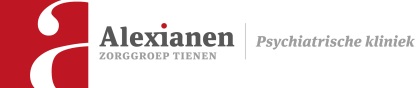 	Tienen, 	Hierbij verbind ik, ………………………………………………………………………………. (naam stagiair(e)), mij er toe

tijdens mijn stage,……………………………………………………………………………….... (start- en einddatum stage), te handelen overeenkomstig de deontologische regels en inzonderheid het beroepsgeheim te respecteren. Ik verklaar er kennis van genomen te hebben dat, onverminderd eventuele strafrechtelijke vervolging en betaling van schadevergoeding, iedere inbreuk op deze verbintenis zal leiden tot onmiddellijke beëindiging van de stage en zo nodig tot tuchtmaatregelen door de school/universiteit.HandtekeningAttest verklaring respecteren beroepsgeheim